                                                        РАСПОРЯЖЕНИЕ                                                                                          16.04.2018                                                  №   10                                           с.Мендур-Соккон «О введении особого противопожарного режима                                                                                     на территории МО Мендур- Сокконское сельское поселение»   Руководствуясь распоряжением Правительства Республики Алтай №170-р от 05.04.2018 г.                         « О введении особого противопожарного режима на территории Республики Алтай»                                                                     и распоряжением №198 главы МО «Усть-Канский район»  Г.Н.Пильтина от 16.04.2018 г.                               « О введении особого противопожарного режима на территории  муниципального образования «Усть-Канский район», в связи с повышением пожарной безопасности в результате установления устойчивой сухой, жаркой и ветреной погоды на   территории Республики Алтай, в целях предотвращения гибели и травматизма  людей, снижения рисков возникновения пожаров и необходимостью стабилизации обстановки с пожарами:С 16  апреля 2018 года на территории МО Мендур-Сокконское сельское поселение ввести особый противопожарный режим.Вывесить на информационных стендах поселения листовки УНД и ПР ГУ МЧС России по РА и ТОНД И ПР по Усть-Канскому и Усть-Коксинскому районов.Специалистам администрации и депутатам поселения провести подворный обход своих округов с целью проведения с населением беседы о соблюдении правил пожарной безопасности и действиях при пожаре, об очистке территории домовладений и прилегающим им территории от мусора и сухой травы. Вывесить при въезде в село аншлаг о введении особого противопожарного режима на территории поселения. Ввести запрет на сжигание мусора, на разведение костров  и проведение пожароопасных работ на лесной зоне . Обратиться к гражданам об ограничении их выхода в лес.    Соблюдать меры пожарной безопасности при таврировании сельхозживотных.Провести комплекс мероприятий по обновлению минерализованных полос, опашек.С 21 марта составить график патрулирования по поселению членами ДНД и депутатов.Организовать контроль за очисткой территории собственниками (ИП, КФХ), руководителями организаций и учреждений.26 апреля провести субботник  по очистке поселения от мусора и сухой травы. Специалисту администрации Садоевой С.Ч. ежедневно докладывать в ЕДДС о проделанной работе по пожарной безопасности в поселении.                                                                        Глава МО Мендур-Сокконское сельское поселение   Е.С.Махалина.                     АдминистрацияМО «Мендур-Сокконскоесельское поселение»с.Мендур-Сокконул.Казакова, 23, Тел. 29-5-19Мендур-Сокконjурттын муниципал тозолмозинин администрациязыМендур-Соккон 1урт Казакова ором,23                      Тел./факс 29-5-19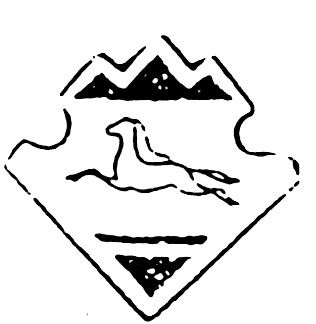 